​​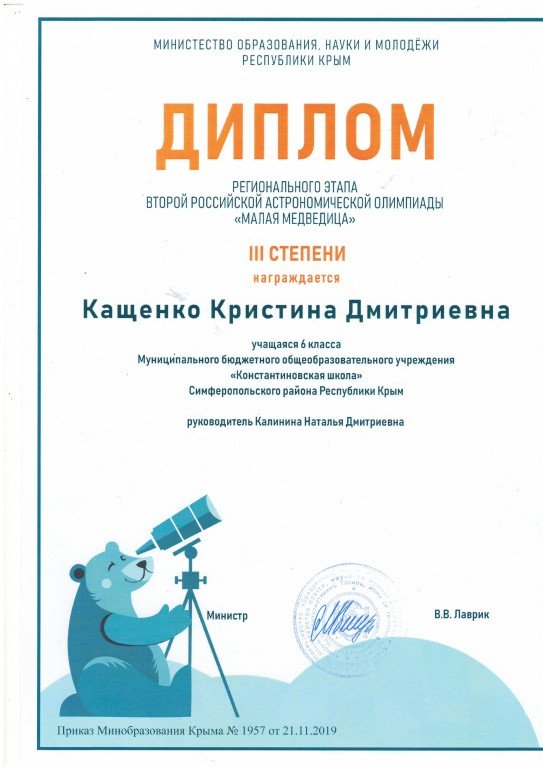 ​​​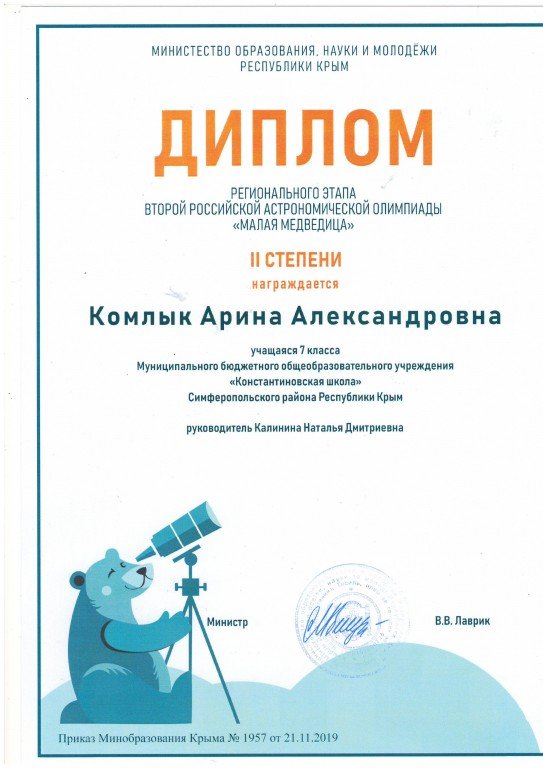 ​​​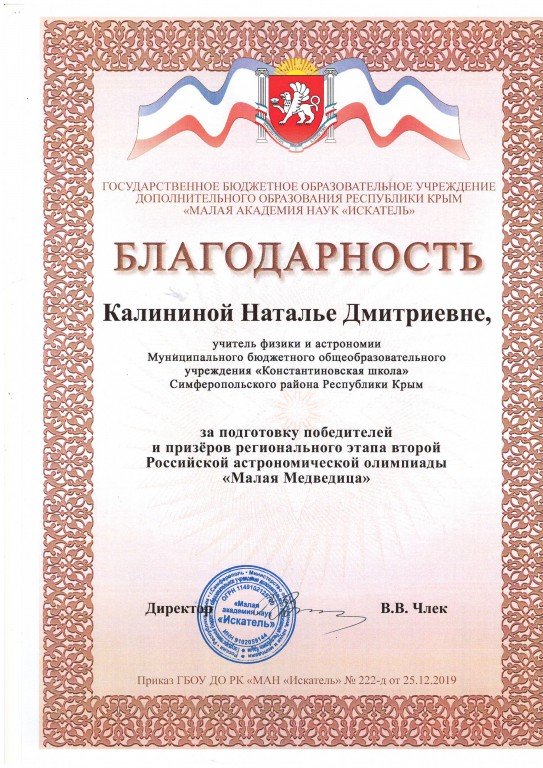 ​​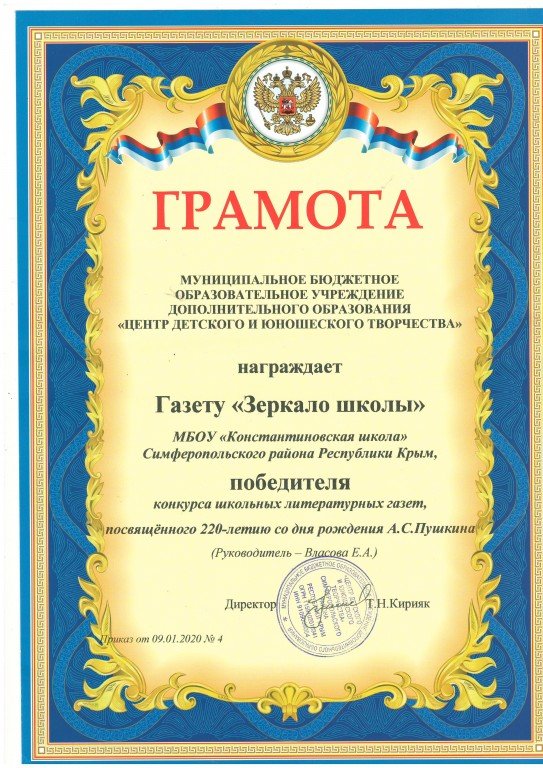 ​​​​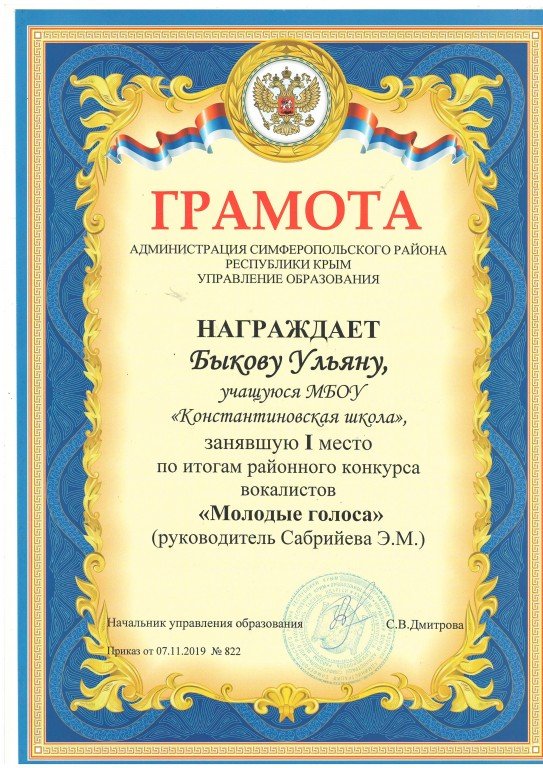 ​​​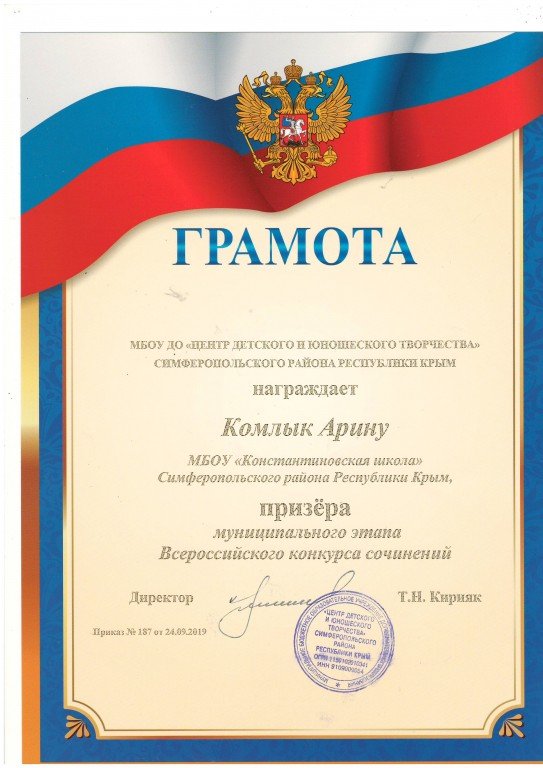 ​​​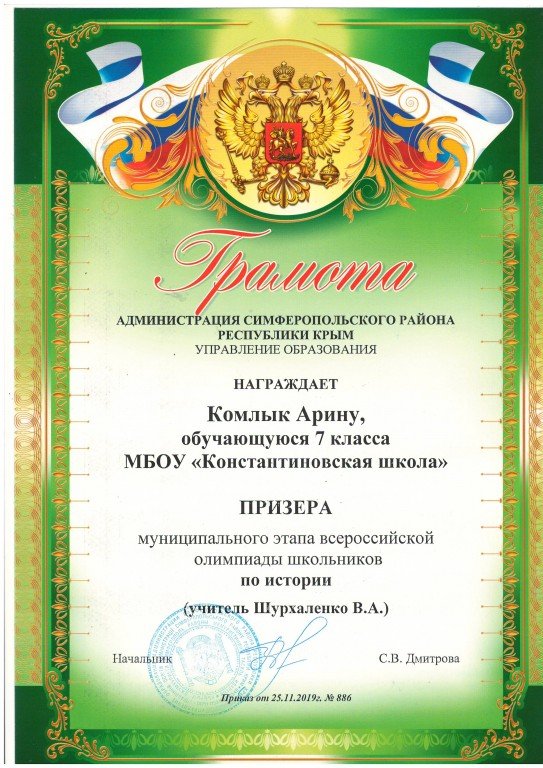 ​​​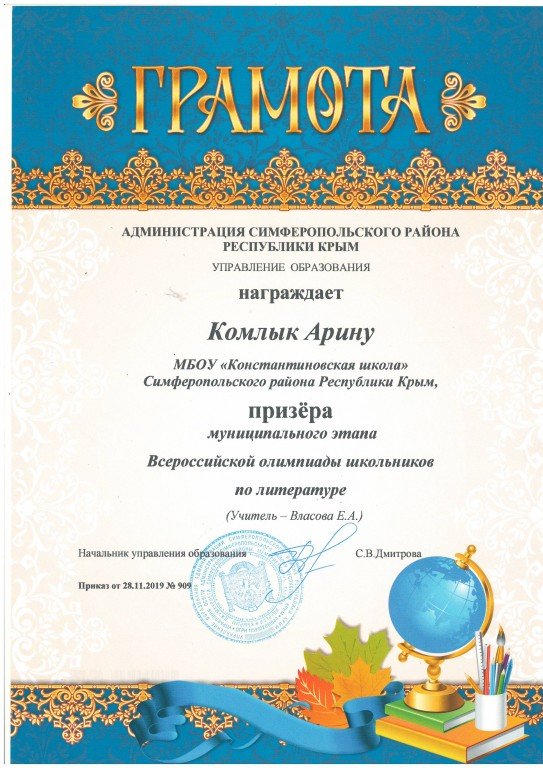 ​​​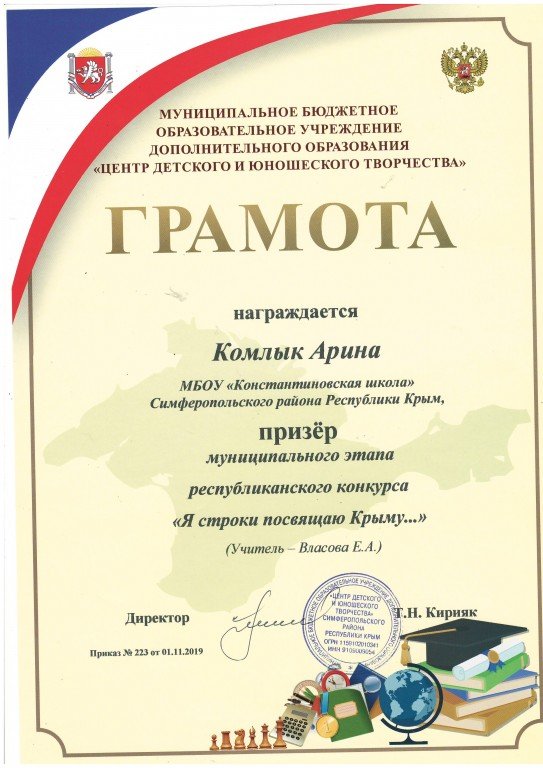 ​​​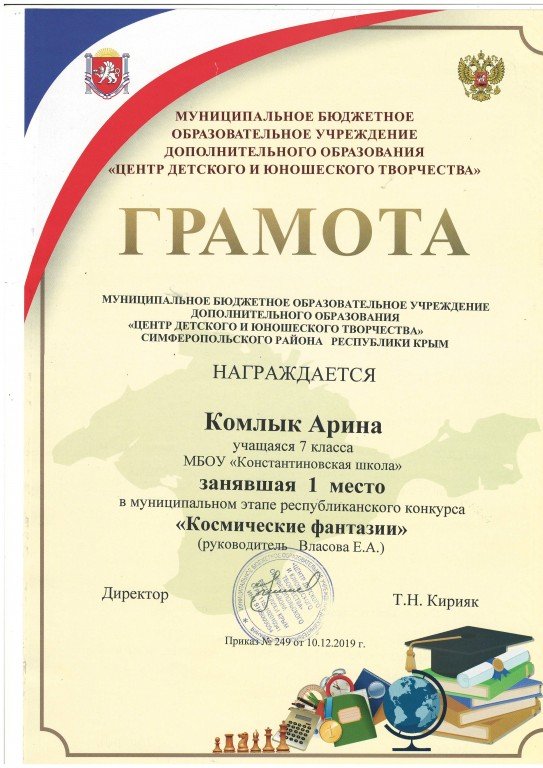 ​​​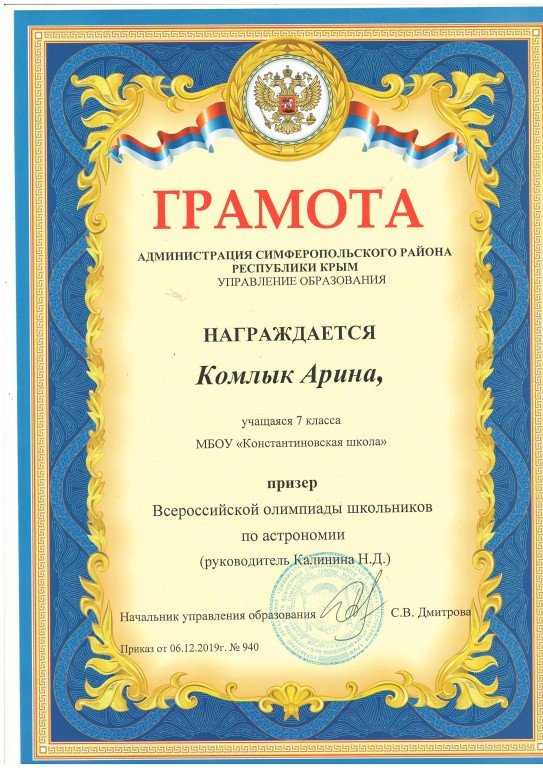 ​​​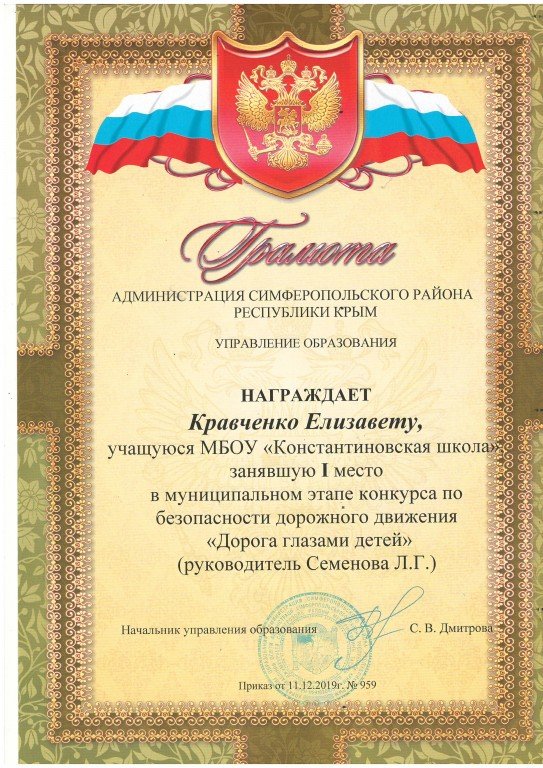 ​​​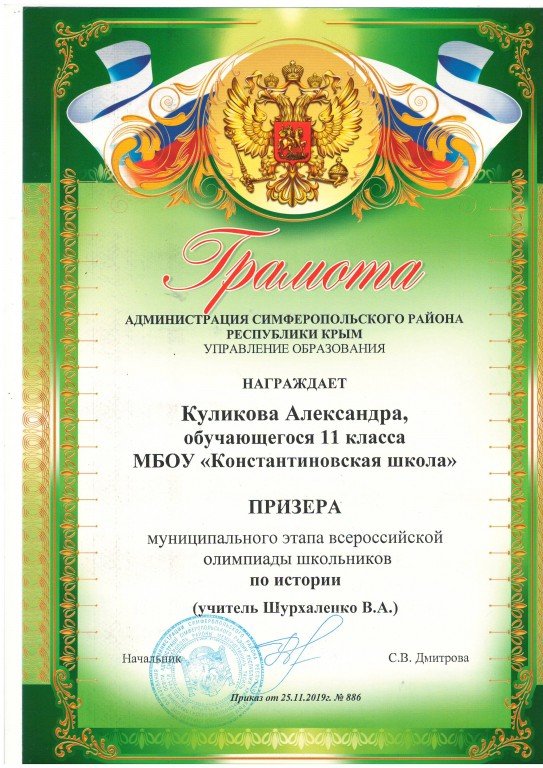 ​​​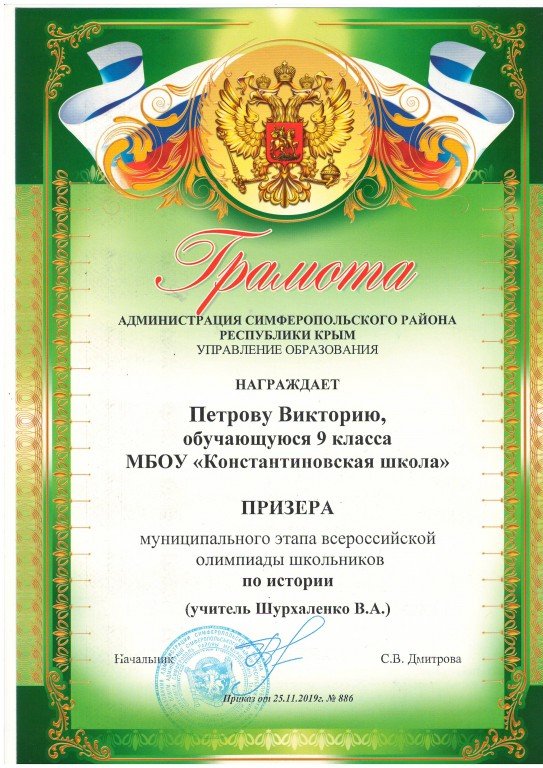 ​​​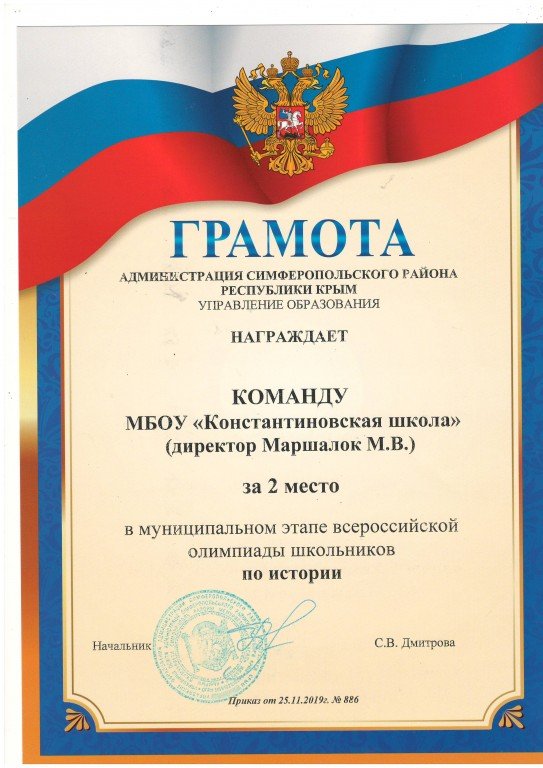 ​​​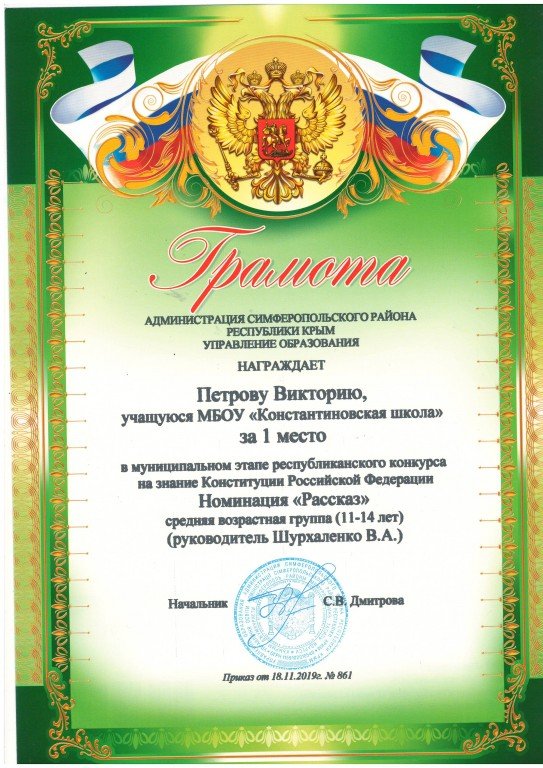 ​​​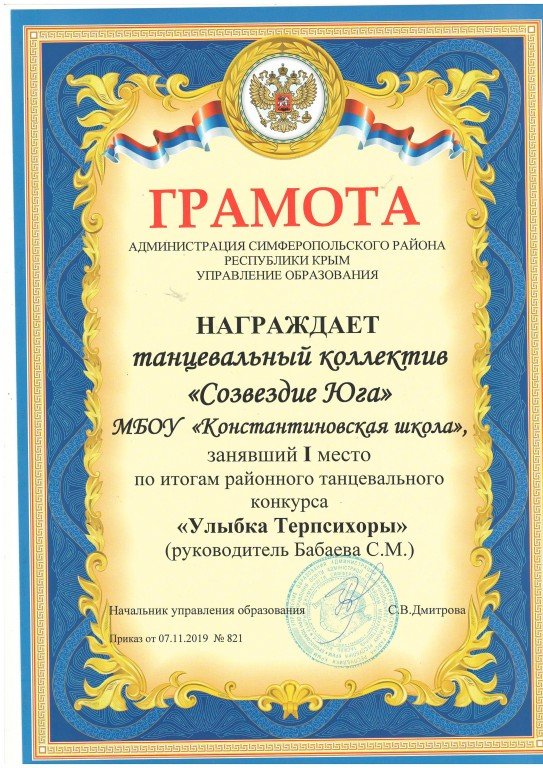 ​​​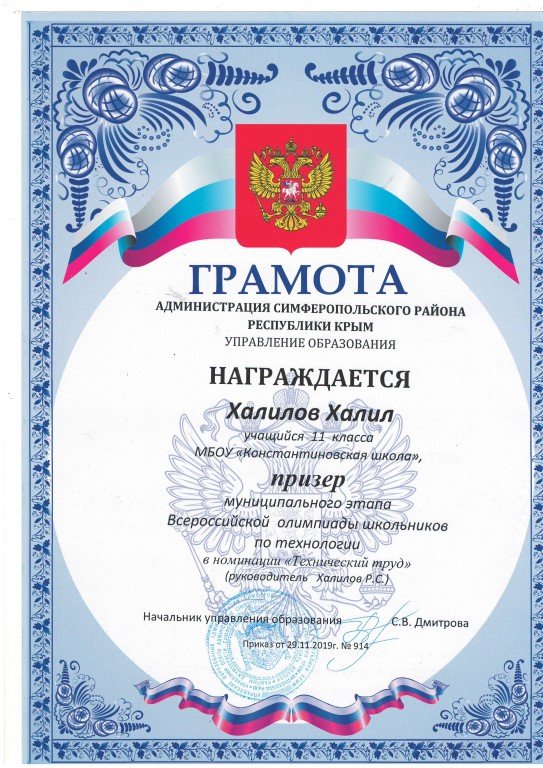 ​​​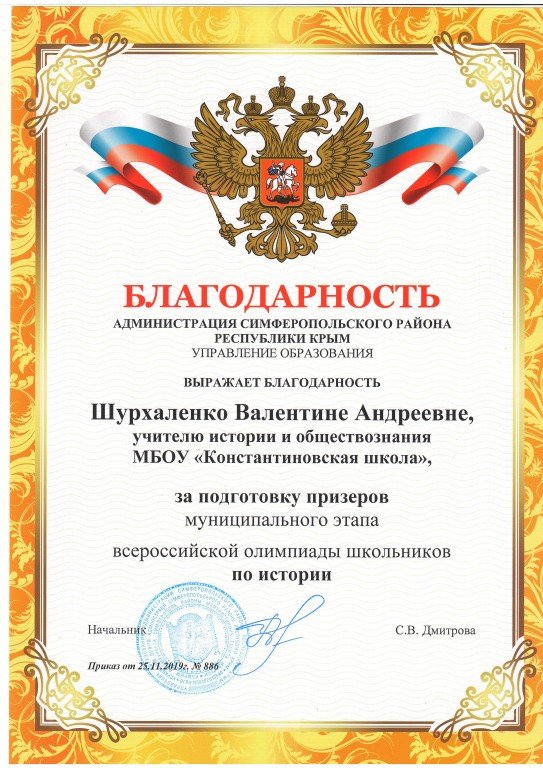 ​​​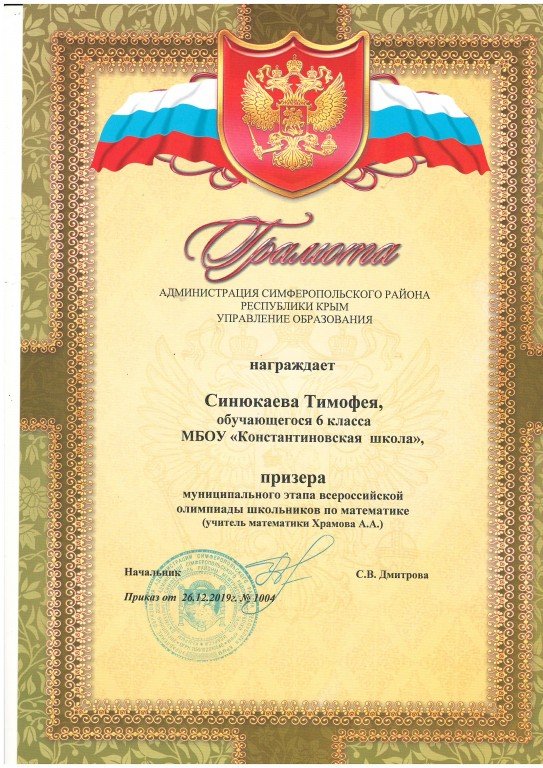 ​​​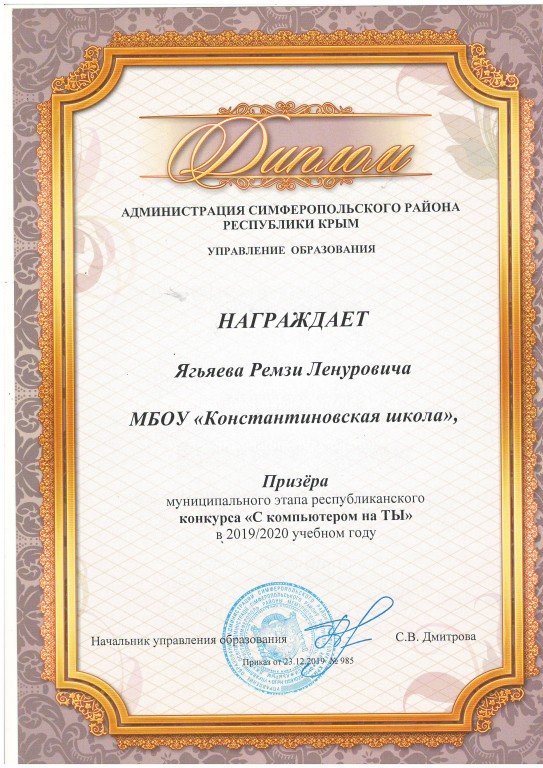 ​​​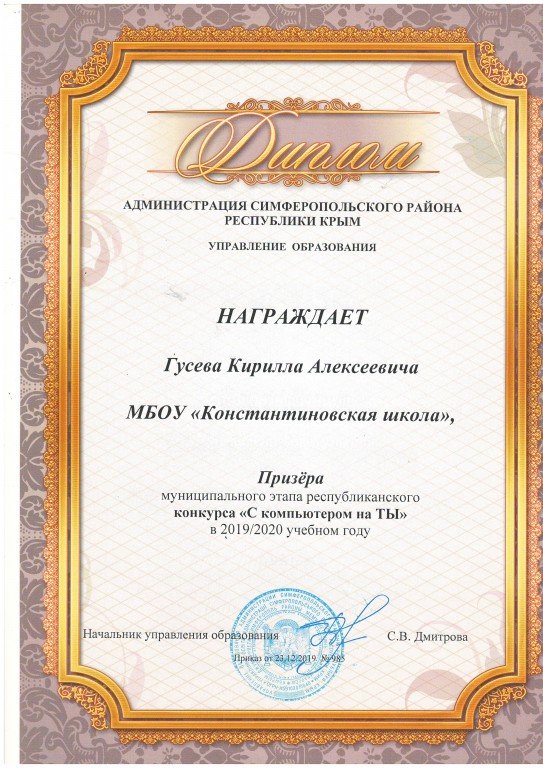 ​